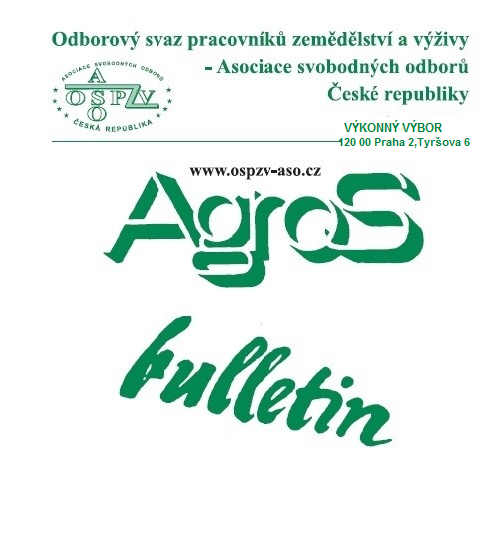 Číslo:     2/2020Z obsahu:Souhrn změn pro rok 2020Cestovní náhrady od 1. 1. 2020Čeká nás změna ve výpočtu dovolenéVývoj spotřebitelských cen v lednu 2020 Změny čekají zřejmě také nezaměstnané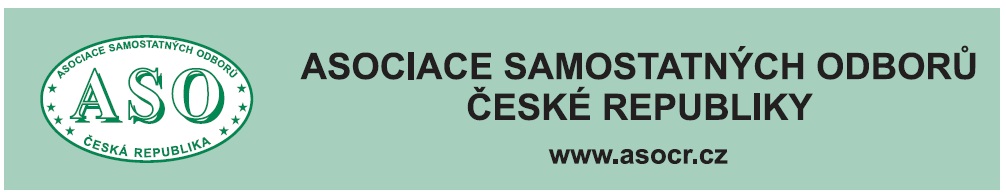 O  B  S  A  H	Souhrn změn pro rok 2020 	str.  3	Cestovní náhrady od 1. 1. 2020	 str. 12	Čeká nás změna ve výpočtu dovolené	 str. 16	Nezaměstnané zřejmě čekají změny	 str. 19	eNeschopenka - co bychom měli vědět	 str. 22	Odbory nesouhlasí se zavedením stravenkového	paušálu	 str. 24	Vývoj spotřebitelských cen v prosinci 2019 	  str.  26	Vývoj spotřebitelských cen v lednu 2020	 str. 29	Opatření proti suchu budou moci být větší	 str. 32	Zpracovala: Ing. Naděžda Pikierská, CSc.SOUHRN ZMĚN PRO ROK 2020Důchody     Od 1. ledna 2020 dochází k automatickému zvýšení důchodů, a to nejen díky valorizaci. U starobních, invalidních, vdovských, vdoveckých a sirotčích důchodů od ledna 2020 došlo:ke zvýšení základní výměry o 220 Kč měsíčně z 3270 na 3490 Kč,ke zvýšení procentní výměry o 5,2 % a navíc ještě o dalších 151 Kč.     Důchod se skládá ze dvou částí. Ta první, základní výměra, je pro všechny stejná. Druhá část se odvíjí od počtu odpracovaných let a toho, jaké měl daný člověk v životě příjmy, resp. co odváděl na zálohách na důchodové pojištění do systému.     Valorizují se všechny důchody, které byly přiznány před 1. lednem 2020, a to od splátky důchodu splatné po 31. prosinci 2019.     Navýšení důchodů je, stejně jako vloni, nejvyšší v historii. Průměrný starobní důchod bude od ledna roku 2020 dosahovat 14 400 Kč.      U souběhu přímých a pozůstalostních důchodů se zvyšuje procentní výměra každého důchodu o 5,2 % své hodnoty, která náleží ke dni zvýšení. Dodatečná částka zvýšení (151 Kč) ale náleží v případě souběhu důchodů pouze jednou, a to k důchodu, jehož procentní výměra se vyplácí v plné výši. Základní výměra náleží při souběhu důchodů pouze jednou. U souběhu dvou sirotčích důchodů (oboustranní sirotci) náleží dodatečná částka zvýšení k důchodu, ke kterému se vyplácí základní výměra.Rodičovský příspěvek     Velmi diskutované téma byl v roce 2019 rodičovský příspěvek. Novela zákona o státní sociální podpoře zvyšuje celkovou výši rodičovského příspěvku od 1. 1. 2020 po 12 letech bez navýšení o 80 000 Kč, a to z 220 000 Kč na 300 000 Kč, u 2 a více dětí narozených současně (vícerčat) dojde k navýšení celkové částky z 330 000 na 450 000 Kč.     Navýšení platí pro rodiče, kteří budou k 1. 1. 2020 aktivně čerpat rodičovský příspěvek na dítě mladší 4 let a pro rodiče, kteří začnou čerpat rodičovský příspěvek kdykoli od 1. 1. 2020.     Pokud by ale byl rodičovský příspěvek čerpán už v lednu 2020 nějakou dobu, nemusí se podařit jej vyčerpat celý. Výše měsíční dávky rodičovského příspěvku je totiž omezena vyměřovacím základem. A může činit maximálně 70 % 30násobku denního vyměřovacího základu. A zároveň je možné čerpat příspěvek jen do 4 let věku dítěte.     Rodiny, které nemohly doložit příjem, mají od 1. 1. 2020 nárok na vyšší měsíční čerpání. Nová maximální hranice čerpání se zvyšuje ze 7 600 Kč na 10 000 Kč, v případě vícerčat až na 15 000 Kč měsíčně.     Současně s navýšením rodičovského příspěvku dojde k navýšení měsíčního limitu pro umístění dětí do 2 let v předškolní péči, např. v jeslích /dětské skupině, ze 46 na 92 hodin. Docházka dítěte staršího než dva roky se nesleduje.Zdravotní a sociální pojištění     V letošním roce přichází v této oblasti k řadě změn. Tou první je navýšení minimálních záloh na sociální a zdravotní pojištění. Průměrná mzda pro účely pojistného v roce 2020 činí 34 835 Kč (jako součin všeobecného vyměřovacího základu ve výši 32 510 Kč a přepočítacího koeficientu 1,0715, a zaokrouhluje se na celé Kč nahoru). Vzhledem k tomu, že průměrná mzda vzrostla (z 32 699 Kč v roce 2019), narostou i minimální zálohy.Zálohy na zdravotní pojištění     Jednou ze záloh, která se od ledna zvýšila, je záloha na zdravotní pojištění. Vyměřovací základ pro její výpočet tvoří jednu polovinu dosažených příjmů po odečtení výdajů, ať už skutečně vynaložených, nebo uplatněných paušálem. Sazba zdravotního pojištění je pak 13,5 %. Násobí se částkou vyměřovacího základu, který nemůže být nižší než minimální vyměřovací základ odvozený od průměrné měsíční mzdy 34 835 Kč. Polovina průměrné mzdy činí 17 417,50 Kč, po zaokrouhlení 17 418 Kč.     Výši minimální zálohy tedy získáme: 17 418 x 0,135 =  2 351,43. Po zaokrouhlení na celé koruny nahoru je to 2 352 Kč. V roce 2019 byla minimální záloha 2 208 Kč. V roce 2020 si připlatíme 144 Kč.     Zdravotní pojištění zdraží i samoplátcům, a to z důvodu zvýšení minimální mzdy. Ta vzrostla z 13 350 Kč na 14 600 Kč. Proto se z ní vypočítaná částka pojistného (13,5 %) zvýší na 1 971 Kč z dosavadních 1 803Kč.Zálohy na sociální pojištění     Záloha na sociální, respektive důchodové pojištění se odvozuje od dosaženého zisku (přesněji daňového základu) a vyměřovací základ OSVČ se stanovuje jako jedna polovina jeho dvanáctiny (v případě, že samostatně výdělečnou činnost je provozována po celý rok, tedy 12 kalendářních měsíců). Sazba pojištění pak činí 29,2 %.     V případě, že je vyměřovací základ nižší než stanovený minimální vyměřovací základ, platí právě ten minimální a bude se platit také jen minimální záloha na pojistné.     Rozhodná částka (daňový základ) zakládající účast na důchodovém pojištění OSVĆ, která vykonává vedlejší činnost, je 83 603 Kč ročně.     Minimální měsíční základ pro placení záloh na pojistné pro OSVČ vykonávající hlavní činnost je 8 709 Kč - z toho minimální záloha na pojistné pro rok 2020 činí 2 544 Kč.      Minimální zálohu vypočteme jako 29,2 % z jedné čtvrtiny průměrné mzdy, tedy z částky 8 709 Kč (8 709 x 0,292 = 2 543,028, po zaokrouhlení 2 544Kč)     Minimální vyměřovací základ pro OSVČ vykonávající vedlejší výdělečnou činnost je 3  484 Kč  - z toho minimální záloha na pojistné pro rok 2020  činí  1018 Kč  (3 484 x 0,292 = 1 017,328, po zaokrouhlení 1 018 Kč).Nemocenské pojištění     S účinností od 1. ledna 2020 se zvyšují redukční hranice pro výpočet dávek nemocenského pojištění, a to následovně:1. redukční hranice v roce 2020 na 1 162 Kč,2. redukční hranice v roce 2020 na 1 742 Kč,3. redukční hranice v roce 2020 na 3 484 Kč.      Redukce denního vyměřovacího základu se provede tak, že se započítá:do 1. redukční hranice 90 % denního vyměřovacího základu,z části denního vyměřovacího základu mezi 1. a 2. redukční hranicí se započítá 60 %,z části mezi 2. a 3. redukční hranicí se započítá 30 %,k části nad 3. redukční hranici se nepřihlíží.Náhrada mzdy v prvních 14 dnech nemoci     Dochází i ke zvýšení náhrady mzdy, kterou zaměstnanci pobírají v prvních 14 dnech nemoci. I tady totiž došlo ke zvýšení redukčních hranic:1. redukční hranice 203,35 Kč (0,175 x 1 162 Kč) namísto dosavadních 190,75 Kč, přičemž se z uvedené části (částky) hodinového příjmu započítá 90 %,2. redukční hranice 304,85 Kč (0,175 x 1 742 Kč) namísto stávajících 286,13 Kč, z příjmu přesahujícího 1. redukční hranici až do hodnoty 2. redukční hranice se započítá 60 %,3. redukční hranice 609,70 Kč (0,175 x 3 484 Kč) oproti dosavadním 572,25 Kč, přičemž se z částky přesahující 2. redukční hranici až do částky ve výši 3. redukční hranice započítá 30 %.částka na 3. redukční hranici se nezapočítává.     Náhrada mzdy nebo jiného příjmu (za hodinu) pak činí 60 % takto stanoveného (redukovaného) hodinového výdělku.Další dávky nemocenského pojištění     Dalšími dávkami nemocenského pojištění, jež se stanoví rovněž z denního vyměřovacího základu jako nemocenské (avšak s tím, že při stanovení výše peněžité pomoci v mateřství a vyrovnávacího příspěvku v těhotenství a mateřství se z denního vyměřovacího základu do 1. redukční hranice počítá celých 100 % denního vyměřovacího základu), a proto i u nich dochází příslušným způsobem k valorizaci, jsou:peněžitá pomoc v mateřství (mateřská), její výše činí 70 % denního vyměřovacího základu,ošetřovné, jeho výše činí 60 % denního vyměřovacího základu,vyrovnávací příspěvek v těhotenství a mateřství, jehož výše je dána rozdílem mezi denním vyměřovacím základem zjištěným ke dni převedení na jinou práci a průměrem započitatelných příjmů dané osoby připadajícím na jeden kalendářní den v jednotlivých kalendářních měsících po tomto převedení,dávka otcovské poporodní péče (otcovská), vyplácená ve výši 70 % denního vyměřovacího základu,dlouhodobé ošetřovné, vyplácené ve výši 60 % denního vyměřovacího základu.Náhrady za pracovní úraz a nemoc z povolání     Od 1. ledna 2020 se zvýšily náhrady za ztrátu na výdělku po pracovním úrazu či nemoci z povolání, ale také pro pozůstalé po zemřelých pracovnících. Zvyšuje se totiž průměrný příjem, ze kterého jsou náhrady vypočteny. Poroste stejně jako procentní výměra  důchodů, která se navyšuje o 5,2 % a k tomu ještě o 151 korun.     Náhrada po úrazu či nemoci z povolání představuje rozdíl mezi průměrným výdělkem před úrazem či onemocněním a příjmem po nemoci, který zahrnuje vydělanou částku i případný invalidní důchod. Tento rozdíl pak dorovnávají zaměstnavatelé ze svého pojištění. Pro pozůstalé po člověku, který zemřel v práci či po nemoci z povolání, odpovídá náhrada části jeho průměrného výdělku před úmrtím.Příspěvek na pořízení motorového vozidla     Část pracujících zdravotně postižených dosáhne od 1. března 2020 na vyšší příspěvek na pořízení motorového vozidla. V současné době totiž platí, že pokud jejich příjem převyšuje osminásobek životního minima (27 280 Kč), je jim příspěvek krácen. Od 1. března 2020 se ale tato hranice zvedne na šestnáctinásobek (54 560 Kč).     Příspěvek na pořízení auta činí až 200 000 Kč.Příspěvek na zaměstnávání osob se zdravotním postižením     Maximální částka příspěvku na zaměstnávání osob se zdravotním postižením se zvyšuje z 12 000 Kč na 12 800 Kč. Nově bude moci vláda vydávat nařízení, kterým lze příspěvek zvýšit v návaznosti na růst mzdových nákladů.DANĚOsvobození od daně z nabytí nemovité věci     V pátek 1. listopadu 2019 nabyla účinnosti novela zákonného opatření Senátu o dani z nabytí nemovitých věcí. To rozšiřuje okruh osvobozených nemovitostí podle § 7 zákonného opatření.     Kromě případů prvního úplatného nabytí vlastnického práva k dokončené nebo užívané jednotce v bytovém domě, bude možné uplatnit osvobození rovněž u užívaných nebo dokončených jednotek v rodinném domě.     Od účinnosti novely zákona bude od daně z nabytí nemovitých věcí osvobozeno první úplatné nabytí vlastnického práva k dokončené nebo užívané jednotce v rodinném domě, která:nezahrnuje nebytový prostor jiný než garáž, sklep nebo komoru užívané společně s bytem, vzniklé výstavbou, nástavbou, přístavbou nebo stavební úpravou tohoto domu, nejde-li pouze o rozdělení nebo sloučení stávajících jednotek,nově nezahrnuje nebytový prostor jiný než garáž, sklep nebo komoru užívané společně s bytem, vzniklý na základě stavební úpravy nebytového prostoru.     K nabytí vlastnického práva k jednotce musí dojít v době 5 let ode dne dokončení nebo započetí užívání jednotky nebo jednotky změněné stavební úpravou, a to od toho dne, který nastane dříve.     Toto osvobození je možné aplikovat na případy, kdy k nabytí vlastnického práva k nemovité věci došlo od 1. listopadu 2019.Daň ze zemního plynu     Od ledna vzrostla daň ze zemního plynu, a to z 1,44 Kč/m3 na 2,80 Kč/m3. Teoreticky tím tak může podražit zemní plyn (CNG).     Do konce roku 2011 přitom byla daň ze zemního plynu nulová, ale v následujících letech postupně rostla. Naposledy se zvýšila v roce 2018, a to z 0,72 Kč/m3 na 1,44 Kč/m3, respektive z 1 Kč/kg na 2 Kč/kg.Finanční správa omezí provoz svých pracovišť     Finanční správa převede v prvním pololetí 2020 celkem 33 finančních úřadů do tak zvaného optimalizovaného režimu 2+2. V praxi to bude znamenat, že uvedené finanční úřady budou poskytovat své služby v úřední dny v pondělí a středu, přičemž tyto služby budou zajišťovat minimálně 2 pracovníci.     V období podávání daňových přiznání se pak režim optimalizovaných pracovišť může měnit. "V období podávání daňových přiznání, případně dalších důležitých obdobích po dohodě s příslušným finančním úřadem, je Finanční správa schopna a připravena posílit územní pracoviště tak, aby byly zajištěny plnohodnotné služby zvýšenému počtu daňových poplatníků," uvedla Tatjana Richterová, generální ředitelka Finanční správy.Zdanění technických rezerv pojišťoven     Mezi zákony, které se do konce roku 2019 stihly na poslední chvíli schválit, patří i ten, který upravuje zdanění technických rezerv pojišťoven. Aktuálně totiž každá pojišťovna na českém trhu musí vytvářet technické rezervy. Tyto rezervy si pak zahrnují do účetnictví a vyplácí z nich škody. Zároveň používají tyto rezervy jako daňově uznatelný náklad.     Na konci prosince 2019 ale poslanecká sněmovna přehlasovala senát a schválila sazbový balíček, který pojišťovnám nově ukládá povinnost tvořit rezervy podle evropské směrnice Solvency II. Ta je však určena pro výpočet minimálního kapitálu, který pojišťovna musí mít, aby mohla podnikat. Protože jde o minimální požadavek, jsou tyto rezervy výrazně nižší než účetní rezervy. Rozdíl mezi nimi (stanovený k 31. prosinci 2019) pak bude jednorázově zdaněn.     Zmíněné zdanění podle České asociace pojišťoven povede ke zdražení pojistných smluv, sníží ochotu pojišťoven investovat do  nových služeb či zlepšování jejich kvality a bude mít patrně negativní dopad na ziskovost již existujících smluv životního pojištění.Zdanění hazardu a alkoholu     U alkoholu se spotřební daň z lihu zvýší z 57 Kč u 0,5 litru 40% alkoholu na 64,50 Kč. Spotřební daň z cigaret se z 27 % zvýší na 30 % u procentní části sazby, z 1,46 Kč na 1,61 Kč/kus u pevné části sazby daně a z 2,63 na 2,90 Kč/kus u minimální části sazby daně. Na to je navázána spotřební daň z doutníků, tabáku ke kouření, surového tabáku a zahřívaných tabákových výrobků.      Součástí daňového balíčku je také úprava sazeb daně z hazardních her. Ministerstvo financí prosadilo zvýšení sazby zdanění loterií z 23 % na 35 %. Výhry se zdaňují až od 1 milionu Kč. (Ministerstvo financí původně chtělo zdanit výhry už ve výši 100 000 Kč). Zdanění ostatních druhů hazardu, například z automatů nebo tombol, zůstává na dosavadní úrovni. Platit má i srážková daň pro loterie, tomboly a účtenkovou loterii.PRÁCE A MZDYMinimální mzda vzrostla od 1. 1. 2020 ze 13 350 Kč na 14 600 Kč. Minimální mzda se tím zvýší na více jak 40 % průměrné mzdy.Vzrostly také platy státních zaměstnanců. Zvýšení čekalo všechny zaměstnance pobírající tabulkový plat, a to plošně o 1500 Kč.V 23 zemích od ledna 2020 je nárok na vyšší stravné.Od ledna 2020 začaly platit eNeschopenky.JINÉ ZMĚNYČeská spořitelna zavede potvrzování plateb pomocí biometrických údajů     Česká spořitelna od poloviny roku 2020 umožní při potvrzování online plateb využití biometrických údajů. Aplikace George klíč při platbách na internetu bude nově využívat biometrické údaje, takže nebude zapotřebí přepisovat potvrzovací SMS kód. Součástí aplikace je i sonda, která klienta a jeho peníze ochrání proti phishing a malware útokům.Pro stavbu rodinných domů platí přísnější ekologické normy     Od 1. ledna 2020 platí přísnější pravidla pro stavbu rodinných domů nad 350 m2. Rodinné domy mají mít podle nové evropské směrnice o pětinu nižší energetickou spotřebu než současné domy.Nová pravidla se nevztahují na malé chaty a rekreační objekty, kostely a ani památkově chráněné budovy. Majitelé už postavených domů se novou směrnicí budou muset řídit pouze v případě kompletní renovace nebo přestavby domu. Výjimka platí také u průmyslových a výrobních provozů, dílen a zemědělských budov se spotřebou energie do 700 GJ za rok.Končí televizní vysílání ve  standardu DVB-T     Během letošního roku dojde k postupnému vypínání vysílání ve  standardu DVB-T, které nahradí úspornější vysílání DVB-T2. Přechod na nový typ vysílání by měl být ve všech regionech ČR ukončen k 31. květnu 2020.Urychlení změny mobilního operátora     Od 1. dubna 2020 vstupuje v platnost novela zákona o elektronických komunikacích, která posiluje postavení spotřebitele vůči telekomunikačním operátorům. Umožní přejít od jednoho operátora k druhému do dvou pracovních dnů od zažádání ze současných 10 dnů. Na stejnou dobu zrychlí také převod telefonního čísla. Dále novela snižuje či ruší pokuty za výpověď smlouvy se závazkem.Stát zastropuje slevy na jízdném, pro cestující se nic nezmění     Ministerstvo dopravy zavedlo od ledna limity na slevy pro děti, studenty a důchodce. Autobusoví a železniční dopravci dostanou od státu proplaceno jen tolik, kolik jim ministerstvo dopravy vypočítá podle počtu najetých kilometrů. Do roku 2020 jim proplácel tři čtvrtiny z ceny nezlevněné jízdenky. Ke změně dochází, protože dopravci slevy údajně zneužívali. Cestujících by se opatření dotknout nemělo. I nadále platí, že žáci, studenti a senioři mají nárok na 75% slevu z ceny jízdenky.Psi musí mít od letošního ledna povinně čip     Povinnost opatřit psa čipem ukládá majitelům novela veterinárního zákona a současně také nařízení EU o neobchodních přesunech zvířat v zájmovém chovu, a to od 1. ledna 2020. Těm, kteří toto nařízení nesplní, hrozí pokuta až do výše 20 tisíc Kč. Neočipovaným psům navíc nebude z pohledu zákona uznána platnost očkování proti vzteklině, i když zvíře očkováno bylo a má to řádně zaznamenané v očkovacím průkazu. Štěňata musí být označena mikročipem nejpozději v době  prvního očkování proti vzteklině, tedy nejpozději v půlroce věku.Zdroj: Ministerstvo práce a sociálních věcí           Příslušné novely právních norem          www.mesec.czCESTOVNÍ NÁHRADY OD 1. 1. 2020     Jako každým rokem mění se od 1. ledna stravné na pracovních cestách, průměrné ceny pohonných hmot  (poprvé také náhrada pro elektromobily) a náhrady za používání silničních motorových vozidel.    Pro rok 2020 jsou tyto úpravy stanoveny vyhláškou č. 358/2019 Sb.     Za každý kalendářní den pracovní cesty poskytne zaměstnavatel soukromého sektoru (tj. v převážně podnikatelské sféře) zaměstnanci stravné nejméně ve výši :87 Kč  trvá-li pracovní cesta 5 až 12 hodin,131 Kč  trvá-li pracovní cesta déle než 12 hodin, nejdéle však 18 hodin,206 Kč  trvá-li pracovní cesta déle než 18 hodin.     Za každý kalendářní den pracovní cesty přísluší zaměstnanci stravné podle § 163 odst. 1 zákoníku práce.     Zaměstnavatel ze soukromého sektoru může poskytovat stravné i v libovolně vyšší úrovni, než je předepsaná minimální výše stravného, nesmí však vyplácet stravné nižší, než je minimální úroveň stravného.     Zaměstnavatel veřejného sektoru (tj. zaměstnavatel státní a veřejné správy a služeb) specifikovaný v § 109 odst. 3 zákoníku práce poskytne zaměstnanci za každý kalendářní den pracovní cesty (na území České republiky) stravné ve výši:87 Kč až 103 Kč, trvá-li pracovní cesta 5 až 12 hodin,131 Kč až 158 Kč, trvá-li pracovní cesta déle než 12 hodin, nejdéle však 18 hodin,206 Kč až 246 Kč, trvá-li pracovní cesta déle než 18 hodin.     Zaměstnavatel rozpočtového sektoru vždy poskytuje stravné ve výši, která musí odpovídat předepsanému rozpětí (intervalu), stravné nemůže být nižší než jeho minimální předepsaná částka, ale ani vyšší než jeho předepsaná maximální částka.Krácení stravnéhoZa bezplatně poskytnuté jídlo na pracovní cestě se však stravné snižuje podle pravidel zákoníku práce.     Bylo-li zaměstnanci během pracovní cesty poskytnuto bezplatné jídlo (tedy jídlo, na které zaměstnanec finančně nepřispěl), přísluší zaměstnanci stravné snížené za každé bezplatné jídlo o hodnotu:a)  70 % stravného, trvá-li pracovní cesta 5 až 12 hodin,b)  35 % stravného, trvá-li pracovní cesta déle než 12 hodin, nejdéle však 18 hodin,c)  25 % stravného, trvá-li pracovní cesta déle než 18 hodin.     Stravné zaměstnanci vůbec nepřísluší, pokud mu během pracovní cesty, která trvá:a)  5 až 12 hodin, byla poskytnuta 2 bezplatná jídla,b)  12 až 18 hodin, byla poskytnuta 3 bezplatná jídla.Náhrady za používání silničních motorových vozidel     Vyhláška č. 358/2019 Sb., určující výši tuzemského stravného, rovněž pro účely cestovních náhrad vyplácených zaměstnanců stanoví následující:Příspěvky na amortizaci1,10 Kč/km  -  jednostopá vozidla a tříkolky,4,20 Kč/km  -  osobní vůz.     Při použití přívěsu k silničnímu motorovému vozidlu se sazba základní náhrady za 1 km jízdy zvýší nejméně o 15 %.8,40 Kč/km  -  nákladní vůz, autobus, traktor.Průměrná cena pohonných hmot32 Kč  za 1 litr benzínu 95 oktanů,36 Kč  za 1 litr benzínu 98 oktanů,31,80 Kč za 1 litr nafty.Vyhláška pamatuje nově i na elektromobily4,80 Kč  za 1 kilowatthodinu elektřiny.     Těmito vyhláškovými cenami není vždy nutné se řídit. Zaměstnanec může požadovat proplacení pohonných hmot v cenách, za jaké je skutečně zakoupil, pokud k vyúčtování pracovní cesty připojí doklad o nákupu, z něhož je patrná souvislost s pracovní cestou (zejména časová, tedy nákup v přiměřené době před pracovní cestou nebo během ní).     Pokud zaměstnanec tankoval vícekrát, může cenu dokládat více nákupními doklady, cena pro účely vyplacení cestovní náhrady se pak vypočítá aritmetickým průměrem zaměstnancem prokázaných cen. Jestliže však zaměstnanec hodnověrným způsobem cenu pohonné hmoty zaměstnavateli neprokáže, použije zaměstnavatel pro určení výše náhrady průměrnou cenu příslušné pohonné hmoty stanovenou právě vyhláškou. Tento postup stanoví § 158 odst. 3 zákoníku práce.     Náhradu za spotřebovanou pohonnou hmotu určí zaměstnavatel podle § 158 odst. 2 zákoníku práce násobkem ceny pohonné hmoty a množství spotřebované pohonné hmoty. Spotřeba pohonných hmot bude ve smyslu § 158 odst. 4 zákoníku práce počítána podle údajů o spotřebě uvedených ve velkém technickém průkazu použitého vozidla, které je zaměstnanec povinen zaměstnavateli předložit. Jestliže tyto údaje technický průkaz vozidla neobsahuje, přísluší zaměstnanci náhrada výdajů za pohonné hmoty, jen pokud spotřebu pohonné hmoty prokáže technickým průkazem vozidla shodného typu se shodným objemem válců.  Zaokrouhlování     Stravné se zaokrouhluje na celé koruny do výše 50 haléřů směrem dolů a od 50 haléřů včetně směrem nahoru.      Sazba základní náhrady a průměrné ceny pohonných hmot se zaokrouhlují na desetihaléře směrem nahoru.     Zásady zaokrouhlování stanoví § 189 odst. 3 zákoníku práce.     Jde o zaokrouhlování pro účely normotvorby - výpočet pro vyhlášku a ustanovení v ní, tedy pro legislativu při stanovení sazeb cestovních náhrad. Nejde o zaokrouhlování pro výpočet vyplácené náhrady.     Pokud jde o zaokrouhlování v praxi při poskytování cestovních náhrad, tak to je upraveno v § 183 odst. 3 věty druhé zákoníku práce.     Částka (cestovní náhrady), kterou má zaměstnanec zaměstnavateli na základě jím provedeného vyúčtování poskytnuté zálohy vrátit v české měně, se zaokrouhlí na celé koruny směrem nahoru.     Dále se zaokrouhlování týká § 183 odst. 5 věty druhé zákoníku práce, podle něhož částka (cestovní náhrady nebo zálohy), kterou má zaměstnavatel zaměstnanci poskytnout v české měně, se zaokrouhlí na celé koruny směrem nahoru. Zdroj:  Vyhláška č. 358/2019 Sb., o změně sazby základní náhrady za používání             silničních motorových vozidel a stravného a o stanovení průměrné ceny            pohonných hmot pro účely poskytování cestovních náhrad.           Zákon č. 262/2006 Sb., zákoník práce , ve znění pozdějších předpisůČEKÁ NÁS ZMĚNA VE VÝPOČTU DOVOLENÉ     Už v minulém roce jsme psali, že Ministerstvo práce a sociálních věcí připravilo novelu zákona č. 262/2006 Sb., zákoník práce. Po náročném projednávání návrhů na změny se sociálními partnery byla ve výsledku zpracována novela obsahující nejvíce potřebné úpravy, která se následně stala předmětem "Dohody o společném postupu sociálních partnerů a vládní koalice při legislativním procesu k novele zákona č. 262/2006 Sb., zákoník práce, ve znění pozdějších předpisů, a některých  dalších souvisejících zákonů ("Gentlemanská dohoda", která byla uvedena v Agros-bulletinu č.10/2019).     Tato novela zákoníku práce, která nyní čeká na projednání v Parlamentu ČR, obsahuje kromě několika dalších změn také nový způsob započítávání dovolené.     Tento nový způsob spočívá v tom, že se dovolená nově nemá počítat za odpracované dny (jak tomu bylo dosud), ale za odpracovanou dobu (hodiny).Změna se dotkne především zaměstnanců, kteří mají snížený pracovní úvazek a týdně odpracují méně jak 40 hodin (to odpovídá klasické osmihodinové pracovní době, tedy 8 x 5 pracovních dnů = 40 odpracovaných hodin týdně). Tito zaměstnanci by neměli mít nárok na stejně dlouhou dovolenou jako ti, kteří odpracují klasickou pracovní dobu.Dosavadní nárok na dovolenou     Podle zákoníku práce má nárok na dovolenou zaměstnanec, který odpracoval u téhož zaměstnavatele alespoň 60 dnů v kalendářním roce. V tom případě mu vzniká nárok na dovolenou v daném kalendářním roce, a to poměrnou část dovolené.     Právo na dovolenou zaměstnanci vzniká na základě pracovního poměru uzavřeného formou pracovní smlouvy. Zaměstnanci, kteří vykonávají pracovní poměr na základě dohody o provedení práce nebo dohody o pracovní činnosti, nemají ze zákona automaticky na dovolenou nárok. Na dovolené se v tomto případě musí obě strany domluvit a uvést to do dohody.     Základní výměra řádné dovolené se liší podle typu zaměstnání, který zaměstnanec vykonává. Zaměstnanci, pracující ve státní sféře (zaměstnavatelé uvedení v zákoníku práce v § 109 odst. 3), mají ze zákona 5 týdnů dovolené. Pedagogičtí pracovníci a akademičtí pracovníci vysokých škol mají 8 týdnů dovolené. Zaměstnanci pracující v soukromé sféře mají nárok nejméně na 4 týdny. V prvních dvou případech není možné délku dovolené prodloužit.     Zaměstnavatelé v soukromé či podnikatelské sféře mohou počet dnů nebo týdnů dovolené prodloužit individuální i kolektivní smlouvou, popřípadě vnitřním předpisem zaměstnavatele. Záleží pouze na finančních a provozních možnostech zaměstnavatele.     Při standardní osmihodinové pracovní době mají zaměstnanci nyní ze zákona nárok na čtyři týdny dovolené, tzn. 160 hodin dovolené. V případě, že zaměstnavatel zaměstnancům poskytuje pět týdnů dovolené, mají nárok na 200 hodin dovolené.Změna ve výpočtu dovolené     Dotkne se zejména zaměstnanců s kratší pracovní dobou. Například zaměstnanec má šestihodinovou pracovní dobu a pracuje pět dnů v týdnu, odpracuje tedy pouze 30 hodin týdně. Zaměstnanec, kterému jeho zaměstnavatel poskytuje čtyři týdny dovolené, bude mít nově pouze nárok na 120 hodin dovolené (4 x 30 = 120). To znamená, že ve výsledku dostane 3 týdny dovolené (15 pracovních dnů).     V případě, že tomuto zaměstnanci zaměstnavatel poskytuje 5 týdnů dovolené, bude mít nárok na 150 hodin, tzn. necelé 4 týdny (19 pracovních dnů).Porovnání změn dovolené podle počtu dnů/ podle počtu hodinDovolená	4 týdny -	4 týdny - 	současnost	po změně  ______________________________________________________________8 hodinová pracovnídoba neboli	160 hodin =	160 hodin =40 hodin týdně	20 pracovních dnů	20 pracovních dnů6 hodinová pracovní	160 hodin =	120 hodin =doba	20 pracovních dnů	15 pracovních dnů5 hodinová pracovní	160 hodin =	100 hodin =doba	20 pracovních dnů	13 pracovních dnů4 hodinová pracovní	160 hodin =	80 hodin =doba	20 pracovních dnů	10 pracovních dnůDovolená	5 týdnů -	5 týdnů -	současnost	po změně_____________________________________________________________8 hodinová pracovnídoba neboli 	200 hodin =	200 hodin =40 hodin týdně	25 pracovních dnů	25 pracovních dnů6 hodinová pracovní	200 hodin =	150 hodin =doba	25 pracovních dnů	19 pracovních dnů5 hodinová pracovní	200 hodin =	125 hodin =doba	25 pracovních dnů	16 pracovních dnů4 hodinová pracovní	200 hodin =	100 hodin =doba	25 pracovních dnů	13 pracovních dnů     Nový způsob výpočtu dovolené má přinést spravedlivější systém pro ty, kteří odpracují 10 nebo až 12 hodin. Ti totiž odpracují zpravidla méně dnů než zaměstnanec s klasickou osmihodinovou pracovní dobou, který chodí do zaměstnání pět dní v týdnu.     Méně odpracovaných dnů znamenalo pro zaměstnance s dvanáctihodinovou pracovní dobou zpravidla také méně volna (části směn odpracované v různých dnech se nesčítají). Výpočet podle hodin by měl tuto nespravedlnost alespoň částečně narovnat.Co nebude mít na délku dovolené vliv     Novela zákoníku práce počítá pouze s průměrnou délkou odpracované doby za týden, takže v případě, že zaměstnanec odpracuje občas nárazově více hodin, například v rámci přesčasů, na délce dovolené se to nijak neprojeví. Stejně tak omluvená absence, například kvůli nemocenské, nebude mít na výpočet dovolené vliv.Zdroj: Návrh novely zákona č. 262/2006 Sb., zákoník práce, ve  znění pozdějších předpisů            www.mesec.czNEZAMĚSTNANÉ ZŘEJMĚ ČEKAJÍ ZMĚNY     Ministerstvo práce a sociálních věcí připravilo a začátkem roku poslalo do připomínkového řízení návrh zákona, kterým se mění zákon č. 435/2004 Sb., o zaměstnanosti, ve znění pozdějších předpisů.     Navrhovaná právní úprava se dotýká oblasti zprostředkování zaměstnání Úřadem práce České republiky a aktivní politiky zaměstnanosti. Rovněž se navrhuje zvýšení minimálních sankcí pro právnické osoby a fyzické podnikající osoby za umožnění nelegální práce cizinců na území České republiky. Společně s těmito návrhy jsou předkládány úpravy v oblasti dávek na bydlení, navýšení existenčního a životního minima a dále nelegislativní úpravy v oblasti pěstounské péče.     Hlavním cílem návrhu zákona je zefektivnit přístup Úřadu práce České republiky k jeho klientům, zejména se zaměřením na osoby dlouhodobě nezaměstnané a jinak znevýhodněné, a to tak, aby došlo k zapojení i těchto osob na trhu práce.     Právní úprava zprostředkování zaměstnání Úřadem práce České republiky obsažená v zákoně o zaměstnanosti doznala v předchozím období dílčích změn, které se týkaly zavedení režimu dočasné neschopnosti uchazeče o zaměstnání plnit povinnosti uchazeče o zaměstnání z důvodu nemoci nebo úrazu, včetně jeho definice a zakotvení právní úpravy závazného vzoru příslušných potvrzení. V důsledku zavedení těchto změn právní úpravy sice již dochází k eliminaci případů, v nichž uchazeči o zaměstnání neoprávněně omlouvají svým zdravotním stavem neplnění svých povinností vůči Úřadu práce České republiky, avšak na základě jeho poznatků bylo zjištěno, že se i nadále v této oblasti vyskytují problémy.     Proto se navrhuje v zákoně o zaměstnanosti zakotvit povinnost uchazeče o zaměstnání podrobit se na žádost krajské pobočky Úřadu práce České republiky vyšetření u smluvního poskytovatele zdravotních služeb určeného krajskou pobočkou Úřadu práce České republiky, pokud mu v plnění povinnosti nebo v nástupu na rekvalifikaci brání zdravotní důvody, a to i v případě, kdy Úřadu práce České republiky doložil potvrzení o dočasné neschopnosti, kterým zdravotní důvody prokazuje.     Podle MPSV se lidé často nechávají na Úřadu práce České republiky zapsat ne kvůli hledání zaměstnání, ale kvůli získání zdravotního pojištění. Pokud pak nezaměstnaní nespolupracují a o místa nestojí, úředníci je mohou z evidence vyřadit. "Nejedná se o ojedinělé případy," uvedlo ministerstvo.     Vyškrtnutí přijdou o dávky v hmotné nouzi a sami si budou muset platit zdravotní pojištění. V případě závažných neplnění povinností podporu od státu ztratí na tři měsíce, u závažnějších na půl roku. A nově by to mělo být na devět měsíců. Případy by měli úředníci posuzovat individuálně, ministerstvo jim k tomu chce dát návod. Ministerstvo práce a sociálních věcí tak metodicky nastaví systém, aby vůči uchazečům o zaměstnání, kteří se nacházejí v tíživé sociální situaci a zároveň projeví aktivní snahu při jejím řešení, nebyly uplatňovány sankce i za nepatrná pochybení, kterých se tito uchazeči o zaměstnání dopustí. Bude přihlíženo například k péči o dítě nebo člena rodiny, předdůchodový věk uchazeče nebo jeho zdravotní postižení.     S výše uvedenou problematikou souvisí také návrh na zakotvení nového kontrolního oprávnění krajské pobočky Úřadu práce České republiky kontrolovat nelegální práci uchazečů o zaměstnání, protože právě Úřad práce může mít na základě vlastní činnosti relevantní poznatky o možném výkonu nelegální práce uchazečů o zaměstnání.     V oblasti zprostředkování zaměstnání se dále navrhuje v souvislosti s realizací individuálního přístupu ke klientům Úřadu práce ČR zakotvit profilaci osob, tj. jejich dělení do tří skupin. Do třetího stupně budou zařazeny osoby zvlášť znevýhodněné, osoby znevýhodněné budou zařazeny do druhého stupně a první stupeň bude vyhrazen pro osoby bez znevýhodnění. Stupeň profilace stanoví krajská pobočka Úřadu práce ČR, která osobám zařazeným do třetího a druhého stupně profilace bude věnovat zvýšenou péči.     Mezi znevýhodněné by měli patřit rodiče dětí do 15 let, osoby nad 55 let, absolventi škol, lidé bez vzdělání, nezaměstnaní přes pět měsíců, azylanti či ti, kteří pečují o postiženého. Zvlášť znevýhodněnými mají být nezaměstnaní přes rok, handicapovaní, lidé v exekuci či bez bydlení, příjemci dávek a ti, u nichž platí víc znevýhodňujících okolností naráz.     Současně se zavedením profilace osob jsou navrhovány úpravy, pokud se jedná o individuální akční plán. Ten bude krajská pobočka Úřadu práce ČR nově vypracovávat vždy v návaznosti na stupeň profilace uchazeče o zaměstnání a délku jeho vedení v evidenci uchazečů o zaměstnání tak, aby byl dosažen účel tohoto dokumentu, který slouží ke zvýšení možnosti uplatnění uchazeče o zaměstnání na trhu práce.     V oblasti aktivní politiky zaměstnanosti se v zákoně o zaměstnanosti navrhuje zakotvit nový nástroj, kterým bude pracovní místo pro osobu mimořádně znevýhodněnou s možností poskytnutí příspěvku od státu, a tím vytvořit určitou nástavbu ve vztahu k veřejně prospěšným pracím. Vytvořit by je mohly na tři roky obce, sociální podniky, státní či prospěšné společnosti. Úřad práce by jim v prvním roce mohl vyplatit vydané náklad na mzdu či plat, ve druhém roce tři čtvrtiny nákladů a ve třetím pak polovinu. Měsíčně by to byl nejvýš dvojnásobek minimální mzdy. Ročně by to mělo stát kolem 144 milionů korun.      V oblasti pokut za nelegální práci se navrhuje zpřísnění sankčního postihu právnické osoby nebo podnikající fyzické osoby, která se dopustí přestupku tím, že umožní výkon nelegální práce cizinci bez potřebného oprávnění k zaměstnání nebo v rozporu s ním nebo bez platného oprávnění k pobytu na území České republiky. Toto zpřísnění spočívá ve zvýšení minimální výše pokuty za uvedené přestupky z dosavadních 50 000 Kč na 100 000 Kč.     Ministerstvo práce a sociálních věcí plánuje, že by tato novela zákona o zaměstnanosti začala platit od 1. července 2020.Zdroj:  Ministerstvo práce a sociálních věcí  eNESCHOPENKA - CO BYCHOM MĚLI VĚDĚT     Elektronická neschopenka se od 1. 1. 2020 rozběhla naplno. Pro pacienty tak končí období, kdy museli v horečce obíhat s papírem v ruce lékaře a zaměstnavatele. Nic se ale nemění na jejich povinnosti okamžitě informovat zaměstnavatele, že nepřijdou do práce. Takzvaná eNeschopenka přinese ulehčení nejen lidem, ale také lékařům a zaměstnavatelům. Vyplnění fomuláře je rychlé a snadné. Zaměstnavatelé budou mít přehled o pracovní neschopnosti prakticky ihned.     "S eNeschopenkou nikdo nebude tratit a všichni získají - pacienti, zaměstnavatelé a dokonce i lékaři. Místo zdlouhavého vypisování zadají jen rodné číslo pacienta. Přitom zdravotní pojišťovna jim zaplatí totéž jako dnes. Takže stejně peněz za méně práce, " řekla ministryně práce a sociálních věcí Jana Maláčová.     Původní legislativní záměr z léta roku 2017 předpokládal spuštění eNeschopenky od 1. 1. 2019. Práce na tomto projektu byly však v závěru roku 2017 přerušeny, projekt nebyl v té době koncepčně připraven tak, aby ho bylo možné k 1. 1. 2019 spustit. Následně byl v průběhu roku 2018 do sněmovny předložen návrh, který měl právní úpravu eNeschopenky z léta roku 2017 zrušit. Nově nastoupivší ministryně Maláčová ale rozhodla, že eNeschopenky budou spuštěny od 1. 1. 2020.     Práce na realizaci eNeschopenky po celou dobu postupovaly podle schváleného harmonogramu, oproti původnímu plánu byl navíc projekt spuštěn v produktivním prostředí již na počátku prosince. Lékaři tak měli možnost si eNeschopenku vyzkoušet v předstihu, byť na fiktivních pacientech. Že to řada z nich učinila, bylo patrné v průběhu prosince 2019, kdy bylo zaznamenáno přes 500 tisíc volání služeb eNeschopenky v produktivním prostředí.     Namísto původně plánovaných dvou let na realizaci tak byl projekt spuštěn za bezmála jeden rok. Do technického řešení byly úspěšně zahrnuty všechny zásadní požadavky zaměstnavatelů i poskytovatelů zdravotních služeb. Systém tzv. eNeschopenek znamená nahrazení stávajícího několik desítek let starého pětidílného papírového formuláře elektronickou komunikací mezi lékaři, zaměstnavateli a Českou správou sociálního zabezpečení. Projekt samotný se v praxi týká téměř 22 tisíc poskytovatelů zdravotních služeb, 280 tisíc zaměstnavatelů a 4,5 milionů pojištěnců. Česká správa sociálního zabezpečení při jeho realizaci prokázala, že je nadále na špičce v elektronizaci státní správy.     eNeschopenky mohou lékaři správě sociálního zabezpečení posílat buď přes svůj lékařský počítačový program, nebo zdarma přes její internetový portál. Na něm se jim po přihlášení v aplikaci po zadání pacientova rodného čísla načtou do kolonek automaticky údaje nemocného i adresa jeho zaměstnavatele. Nutné je doplnit jen datum, profesi a číslo diagnózy. Po odeslání se objeví potvrzení o přijetí formuláře. Po dalších dvou kliknutích se pak vytiskne pacientův průkaz, do něhož se zapisují termíny kontrol a čas vycházek. Podobně se postupuje i při potvrzení o trvání či ukončení nemoci. Zaměstnavatelé dostanou informace do datové schránky, nebo elektronickou poštou.S h r n u t í :Co se změní pro pacienty?     Pacienti už nebudou muset nést papírovou neschopenku zaměstnavateli. Informace, které vyplní lékař, se odešlou České správě sociálního zabezpečení a zaměstnavatelé je budou mít k dispozici. Pacient nebude muset řešit nic dalšího a v klidu se léčit doma. Co se z mění pro lékaře?     Lékaři nebudou muset vypisovat ručně celou neschopenku. Na základě rodného čísla pacienta se jim formulář vyplní sám. Lékaři vyplní pouze diagnózu, datum začátku neschopnosti. Pacientovi jen vytisknou papír, na který napíšou termín další prohlídky. Co se změní pro zaměstnavatele?     Zaměstnavatelé se o pracovní neschopnosti dozvědí prakticky ihned. Informovat se o ní můžou hned několika způsoby - automatizovaně prostřednictvím svého mzdového/personálního softwaru. anebo prostřednictvím datové schránky, kde budou mít podrobnější zprávu, případně prostřednictvím emailu, ve kterém kvůli ochraně osobních údajů budou informace stručnější, a dále též přímo na ePortálu ČSSZ s využitím k tomu vytvořených on-line služeb.Zdroj:  Ministerstvo práce a sociálních věcíOCODBORY NESOUHLASÍ SE ZAVEDENÍMSTRAVENKOVÉHO PAUŠÁLU     Návrh ministerstva financí na zavedení stravenkového paušálu, který by souběžně fungoval spolu se stravenkami, a který v tomto týdnu odsouhlasila koaliční rada vlády ČR, se stal hlavním tématem dnešní schůzky premiéra Andreje Babiše s předsedou Českomoravské konfederace odborových svazů (ČMKOS) Josefem Středulou a předsedou Asociace samostatných odborů (ASO) Bohumírem Dufkem. Ti ho při této příležitosti informovali o tom, že odbory zásadně nesouhlasí se zavedením stravenkového paušálu, jak to v současné době navrhuje ministryně financí Alena Schillerová.     O názor na průběh setkání premiéra Andreje Babiše s předsedy obou největších odborových centrál, jsme požádali předsedu ASO Bohumíra Dufka, který nám odpověděl na naše dotazy.Odbory již v minulosti nesouhlasily se zrušením stravenek a jejich nahrazením jakýmsi finančním paušálem. Proč?Máte pravdu, neboť již v roce 2008, tedy za vlády Mirka Topolánka, kdy ministrem financí byl tehdy Miroslav Kalousek, jsme tuto tendenci, to je zrušit systém stravenek a nahradit je finančním paušálem, zaznamenali. Samozřejmě, že odbory se již tehdy postavily proti tomuto záměru obou protagonistů tehdejší vlády, tj. Mirka Topolánka a Miroslava Kalouska. Důvod je jednoduchý. Pro zaměstnance jsou stravenky veliká výhoda, a to především v tom, že pomáhají zajistit zaměstnancům závodní stravování, ať již přímo na pracovištích, tedy v závodních jídelnách, nebo i mimo pracoviště, v restauracích. Odborům jde v tomto případě především o to, aby závadní stravování bylo i nadále zajištěno, jako je tomu dosud. Vždyť význam teplé a kvalitní stravy v době oběda má značný vliv i na samotný pracovní výkon dotyčného zaměstnance! To přece všichni vědí a nelze tuto výhodu, to je zajištěné stravování zaměstnanců, přehlížet.     Ještě bych rád dodal, že my, jako odboráři, jsme přesvědčeni, že návrh na zavedení stravenkového paušálu, jak ho navrhuje ministryně financí Alena Schillerová, bude mát značný dopad do daňové oblasti. Podle našeho názoru budou totiž někteří zaměstnavatelé a podnikatelé „stravenkový paušál“ používat k tomu, aby jím nahradili mzdu, kterou mají vyplácet příslušnému zaměstnanci. Mimochodem, právě tuto situaci, jsme již v České republice zažili před několika lety, a to tehdy, když řidiči kamiónů, kteří vyjížděli na zahraniční cesty, nedostávali od svých zaměstnavatelů mzdu, na níž měli nárok. Ale tito zaměstnavatelé a podnikatelé jim vnucovali příslušné finanční částky z jejich mzdy formou diet. Takže zaměstnanci na tom přirozeně finančně tratili. Myslíme si, že tímto způsobem lze zneužít i navrhovaný stravenkový paušál. Pro řadu podnikatelů by to byla příležitost takto postupovat.V tomto týdnu o tom jednala koaliční rada vlády ČR a podle tiskových zpráv to vypadá, jako by to bylo již rozhodnuto. Co tomu říkáte?     Právě zde musíme říci, že je nám, jako sociálním partnerum české vlády, velice líto, že o tomto návrhu s námi, to je s odbory, nikdo dopředu nejednal, a že ministryně Alena Schillerová to předložila naší veřejnosti prostřednictvím médií. Jsme rádi, že jsme se dnes s panem premiérem dohodli na tom, že k tomuto problému bude svolána speciální schůzka zainteresovaných stran, která by měla napomoci k vyřešení této situace. Opět musím zdůraznit, že v zavedení stravenkového paušálu vidíme možnost postupné likvidace stravného na pracovištích, tedy v zajištění hodnotné stravy pro zaměstnance v době oběda.Jak hodnotíte dnešní jednání premiéra s vámi, s odboráři?     Myslím si, že to byla velice přínosná schůzka obou sociálních partnerů. Protože, kromě jednání o stravenkovém paušálu, premiér Andrej Babiš nás seznámil s některými věcmi, které se budou týkat Evropské unie, konkrétně tzv. zelené ekonomiky, která je v programovém prohlášení nové Evropské komise posunuta do popředí, což bude přirozeně mít také značný dopad do hospodaření České republiky.PhDr. Miroslav SvobodaVÝVOJ SPOTŘEBITELSKÝCH CEN V PROSINCI 2019Spotřebitelské ceny vzrostly v prosinci proti listopadu o 0,2 %. Tento vývoj byl ovlivněn zejména růstem cen v oddíle potraviny a nealkoholické nápoje. Meziročně vzrostly spotřebitelské ceny v prosinci o 3,2 %, což bylo o 0,1 procentního bodu více než v listopadu. Průměrná míra inflace za celý rok 2019 byla 2,8 %.Meziměsíční srovnání     Meziměsíční růst spotřebitelských cen v oddíle potraviny a nealkoholické nápoje byl způsoben především vyššími cenami zeleniny o 4,4 %, z toho ceny brambor vzrostly o 7,5 %. Ceny nealkoholických nápojů byly vyšší o 2,5 %, vepřového masa o 3,1 %, ovoce o 1,3 % a polotučného trvanlivého mléka o 3,4 %. V oddíle bydlení vzrostly zejména ceny elektřiny o 0,8 %. Vývoj cen v oddíle doprava byl ovlivněn vyššími cenami automobilů o 0,9 %.     Na snižování celkové hladiny spotřebitelských cen působil v prosinci především pokles cen v oddíle alkoholické nápoje, tabák, kde se snížily ceny vína o 2,6 % a ceny lihovin o 1,2 %. V oddíle ostatní zboží a služby byly nižší zejména ceny výrobků a služeb pro osobní péči o 1,3 %. Z potravin klesly ceny jogurtů o 6,5 %, sýrů a tvarohů o 1,0 %, olejů a tuků o 1,5 %.Meziroční srovnání     Meziročně vzrostly spotřebitelské ceny v prosinci o 3,7 %, což bylo o 0,1 procentního bodu více než v listopadu. Zrychlení meziročního cenového růstu nastalo v oddíle alkoholické nápoje, tabák, kde vzrostly ceny lihovin o 4,0 % (v listopadu o 2,2 %). Vývoj cen v oddíle doprava ovlivnilo zmírnění poklesu cen pohonných hmot a olejů. Ty byly v prosinci nižší o 1,2 % (v listopadu o 4,3 %). Ke zpomalení meziročního cenového růstu došlo v prosinci v oddíle potraviny a nealkoholické nápoje. Ceny ovoce byly vyšší o 11,1 % (v listopadu o 16,2 %), ceny zeleniny o 4,3 % (v listopadu o 11,8 %), z čehož ceny brambor meziročně vzrostly o 2,4 % (v listopadu o 23,5 % ). Ceny jogurtů přešly z listopadového růstu o 5,7 % v pokles o 0,2 % v prosinci.     Na meziroční zvyšování cenové hladiny měly v prosinci nadále největší vliv ceny v oddíle bydlení, kde se zvýšily ceny nájemného z bytu o 3,7 %, vodného a stočného shodně o 2,6 %, elektřiny o 12,3 %, zemního plynu o 3,0 %, tepla a teplé vody o 4,0 %. Druhé v pořadí vlivu byly ceny v oddíle potraviny a nealkoholické nápoje, kde vzrostly ceny vepřového masa o 17,4 %, uzenin o 9,7 %, polotučného trvanlivého mléka o 5,1 %, sýrů a tvarohů o 2,9 %, cukru o 17,9 %. Vliv na zvýšení celkové cenové hladiny měly také ceny v oddíle stravování a ubytování, kde byly vyšší ceny stravovacích služeb o 4,8 % a ceny ubytovacích služeb o 3,3 %.     Na meziroční snižování celkové cenové hladiny v prosinci nadále působily ceny v oddíle pošty a telekomunikace především vlivem cen telefonních a faxových služeb, které byly nižší o 4,3 %.     Průměrná míra inflace vyjádřená přírůstkem indexu spotřebitelských cen v roce 2019 proti průměru roku 2018 byla 2,8 %, což bylo o 0,7 procentního bodu více než v roce 2018. Byla to druhá nejvyšší průměrná roční míra inflace za posledních 11 let (vyšší míra inflace byla pouze v roce 2012 ve výši 3,3 %). Ceny zboží úhrnem vzrostly o 2,3 % a ceny služeb o 3,7 %.     Meziroční změna průměrného harmonizovaného indexu spotřebitelských cen (HICP) 28 členských zemí EU byla podle předběžných údajů Eurostatu v listopadu 1,3 %, což bylo o 0,2 procentního bodu více než v říjnu. Nejvíce ceny vzrostly v Rumunsku (o 3,8 %) a nejméně v Itálii a v Portugalsku (shodně o 0,2 %). Na Slovensku se ceny v listopadu zvýšily o 3,2 % (v říjnu o 2,9 %). V Německu cenový růst v listopadu zrychlil na 1,2 % z 0,9 % v říjnu. Podle předběžných výpočtů vzrostl v prosinci HICP v ČR meziměsíčně o 0,2 % a meziročně o 3,2 %. Bleskový odhad meziroční změny HICP pro eurozónu za prosinec 2019 je 1,3 %.Zdroj:  Český statistický úřadVývoj spotřebitelských cenOddíl	Předchozí	Stejné období předchozího		Míra	měsíc=100	                roku=100		inflace		10/19	11/19	12/19		___________________________________________________________________________Úhrn	100,2	102,7	103,1	103,2		102,8v tom:Potraviny a nealko	100,7	102,8	105,4	104,8		102,8Alkohol a tabák	  99,6	101,9	101,7	101,9		102,2Odívání a obuv	100,2	  99,2	  99,2	100,6	  	  98,8Bydlení, voda,energie, paliva	100,4	104,9	105,0	105,1		105,3Zařízení domácností	  99,7	101,8	102,4	102,0		101,5Zdraví	  99,4	103,0	102,5	102,1		103,2Doprava	100,3	100,3	  99,9	101,2		100,4Pošty a telekomunikace	  99,7	  98,0	  95,9	  95.9		  98,1Rekreace a kultura	100,2	102,0	102,2	102,2		101,6Vzdělávání	100,0	103,8	103,8	103,8		102,7Stravování a ubytování	100,3	104,6	104,6	104,7		104,2Ostatní zboží a služby	  99,4	10'3,3	103,4	102,9		103,8VÝVOJ SPOTŘEBITELSKÝCH CEN V LEDNU 2020Spotřebitelské ceny vzrostly v lednu proti prosinci o 1,5 %. Tento vývoj byl ovlivněn zejména růstem cen v oddíle potraviny a nealkoholické nápoje a v oddíle alkoholické nápoje, tabák. Meziročně vzrostly spotřebitelské ceny v lednu o 3,6 %, což bylo o 0,4 procentního bodu více než v prosinci. Jednalo se o nejvyšší meziroční růst cen od března 2012.     Míra inflace vyjádřená přírůstkem průměrného indexu spotřebitelských cen za posledních 12 měsíců proti průměru předchozích 12 měsíců byla v lednu 2,9 %.Meziměsíční srovnání     Meziměsíční růst spotřebitelských cen v oddíle potraviny a nealkoholické nápoje byl způsoben především vyššími cenami zeleniny o 5,7 %, z toho ceny brambor vzrostly o 5,8 %. Ceny ovoce byly vyšší o 5,3 %, uzenin o 1,7 %, sýrů a tvarohů o 1,7 %, drůbeže o 1,9 %, vepřového masa o 1,8 % a másla o 4,6 %. V oddíle alkoholické nápoje, tabák se zvýšily ceny lihovin o 11,4 % (částečně vlivem zvýšení spotřební daně), vína o 9,4 %, tabákových výrobků o 1,5 % a piva o 3,7 %. Na zvyšování celkové hladiny spotřebitelských cen působil v lednu též růst cen v oddíle bydlení, kde vzrostly zejména ceny elektřiny o 3,2 %, nájemného z bytu o 1,3 %, vodného o 5,3 %, stočného o 4,5 % a zemního plynu o 0,4 %. Růst cen v oddíle rekreace a kultura byl ovlivněn především zvýšením cen dovolených s komplexními službami o 9,8 %. V oddíle ostatní zboží a služby byly vyšší zejména ceny výrobků a služeb pro osobní péči o 2,9 %.     Na snižování celkové úrovně spotřebitelských cen v lednu působil pokles cen v oddíle odívání a obuv, kde ceny oděvů a obuvi klesly shodně o 1,8 %. V oddíle bydlení byly nižší ceny tepla a teplé vody o 1,2 % (částečně vlivem snížení DPH z 15 % na 10 %). Z potravin klesly především ceny nealkoholických nápojů o 0,7 %.Meziroční srovnání     Meziročně vzrostly spotřebitelské ceny v lednu o 3,6 %, což bylo o 0,4 procentního bodu více než v prosinci a nejvíce od března 2012. Zrychlení meziročního cenového růstu nastalo především v oddíle potraviny a nealkoholické nápoje. Ceny pekárenských výrobků a obilovin v lednu vzrostly o 4,0 % (v prosinci o 2,5 %), vepřového masa o 18,9 % (v prosinci o 17,4 %), uzenin o 12,2 % (v prosinci o 9,7 %), sýrů a tvarohů o 4,3 % (v prosinci o 2,9 %), ovoce o 14,7 % (v prosinci o 11,1 %) a zeleniny o 7,1 % (v prosinci o 4,3 %), z toho ceny brambor byly v lednu meziročně vyšší o 5,1 % (v prosinci o 2,4 %). V oddíle alkoholické nápoje, tabák vzrostly ceny alkoholických nápojů o 5,2 % ( v prosinci o 3,4 %) a tabákových výrobků o 2,0 % (v prosinci o 0,8 %). Ke zrychlení meziročního cenového růstu došlo v lednu též v oddíle odívání a obuv, kde byly vyšší ceny oděvů o 1,4 % (v prosinci o 0,3 %) a ceny obuvi o 1,5 % (v prosinci o 1,2 %). Vývoj cen v oddíle doprava byl ovlivněn cenami pohonných hmot a olejů, které přešly z prosincového poklesu o 1,2 % v růst o 3,5 % v lednu. Ke zpomalení meziročního cenového růstu došlo v lednu v oddíle bydlení. Ceny elektřiny byly vyšší o 10,0 % (v prosinci o 12,3 %) a ceny tepla a teplé vody zůstaly nezměněny (v prosinci nárůst o 4,0 %).     Na meziroční zvyšování cenové hladiny měly v lednu největší vliv ceny v oddíle bydlení, kde se zvýšily ceny nájemného z bytu o 4,2 %, vodného o 5,3 %, stočného o 4,5 % a zemního plynu o 2,9 %. Druhé v pořadí vlivu byly ceny v oddíle potraviny a nealkoholické nápoje (nárůst o 6,3 %). Vliv na zvýšení celkové cenové hladiny měly také ceny v oddíle alkoholické nápoje, tabák, kde vzrostly ceny lihovin o 7,2 %. V oddíle stravování a ubytování byly vyšší ceny stravovacích služeb o 5,4 % a ceny ubytovacích služeb o 4,4 %.     Na meziroční snižování celkové cenové hladiny v lednu nadále působily ceny v oddíle pošty a telekomunikace především vlivem cen telefonních a faxových služeb, které byly nižší o 4,1 %.     Meziroční změna průměrného harmonizovaného indexu spotřebitelských cen (HICP) 28 členských zemí EU byla podle předběžných údajů Eurostatu v prosinci 1,6 %, což bylo o 0.,3 % více než v listopadu. Nejvíce vzrostly ceny v Maďarsku a v Rumunsku (o 4,1 %, resp. o 4,0 %) a nejméně v Itálii a v Portugalsku (o 0,5 %, resp. o 0,4 %). Na Slovensku byly ceny v listopadu i v prosinci vyšší o 3,2 %. V Německu cenový růst v prosinci zrychlil na 1,5 % z 1,2 % v listopadu. Podle předběžných výpočtů vzrostl v lednu HICP v ČR meziměsíčně o 1,6 % a meziročně o 3,8 %. Bleskový odhad meziroční změny HICP pro eurozónu za leden 2020 je 1,4 %-Zdroj:  Český statistický úřadVývoj spotřebitelských cenOddíl	Předchozí	Stejné období předchozího	Míra	měsíc=100	                roku=100	inflace		11/19	12/19	01/20___________________________________________________________________________Úhrn	101,5	103,1	103,2	103,6	102,9v tom:Potraviny a nealko	102,3	105,4	104,8	106,3	103,4Alkohol a tabák	104,5	101,7	101,9	103,5	102,2Odívání a obuv	  98,2	  99,2	100,6	101,3	  98,9Bydlení, voda,energie, paliva	101,1	105,0	105,1	104,6	105,3Zařízení domácností	  99,7	102,4	102,0	102,2	101,6Zdraví	100,4	102,5	102,1	101,6	103,0Doprava	100,7	  99,9	101,2	102,3	100,6Pošty a telekomunikace	  99,9	  95,9	95,9	96,0	  97,9Rekreace a kultura	102,6	102,2	102,2	102,0	101,6Vzdělávání	100,2	103,8	103,8	104,0	102,9Stravování a ubytování	100,9	104,6	104,7	105,3	104,4Ostatní zboží a služby	101,7	103,4	102,9	103,4	103,7OPATŘENÍ PROTI SUCHU BUDOU MOCI BÝT VĚTŠÍ     Vodohospodářská opatření sloužící k ochraně před suchem se budou moci dělat ve více na sebe navazujících katastrálních územích. Rozhodla o tom v polovině ledna vláda, která schválila novelu zákona o pozemkových úpravách připravenou ministerstvem zemědělství.     "Hlavním cílem návrhu zákona je umožnit prostřednictvím těchto úprav uspořádat pozemky tak, abychom obnovili ekologickou stabilitu krajiny. Současně s tím také realizovat například vodohospodářská a protierozní opatření nebo krajinné prvky, která k této obnově budou sloužit," řekl ministr zemědělství.     Změny zákona podle něj lépe umožní vyrovnat se s klimatickými a hydrologickými extrémy jako jsou sucho nebo povodně. Podle důvodové zprávy k zákonu to zatím není možné, ačkoliv to vodohospodářské studie doporučují.     Nad propojením úprav bude dohlížet ústředí Státního pozemkového úřadu. "Ústředí posoudí a vyhodnotí v kontextu s regionálními potřebami a průzkumy terénu důvodnost a účelnost spojení více celých katastrálních území do obvodu pozemkových úprav," dodává zpráva.     Návrh také uvádí, že pokud obec po dokončení společných zařízení získá státní majetek, nesmí jej prodat soukromníkovi bez souhlasu ústředí. "Současně s podáním návrhu na vklad vlastnického práva na základě smlouvy o bezúplatném převodu pozemku na obec požádá ústředí o zápis poznámky o zákazu zcizení," dodává novela. O nutnosti zaměření pozemkových úprav na zadržování vody v krajině mluvil ministr již předloni v létě na jednání platformy pro boj proti suchu.     Změna klimatu v budoucnu ještě více ovlivní i ČR. Například podle dřívějšího vyjádření Zdeňka Žaluda z Mendelovy univerzity v Brně bude přibývat období sucha a tropických dní. Kromě sucha se ale Češi podle něj musí připravit i na častější extrémní dešťové srážky, krupobití, povodně či vichřice. Častější budou tropické dny. Zatímco nyní jich na jižní Moravě meteorologové ročně evidují v průměru deset až patnáct, do roku 2050 by jich mělo být 35.     Pokud vláda a Parlament novelu schválí a prezident ji podepíše, začne účinkovat prvním dnem druhého kalendářního měsíce po vyhlášení zákona.Zdroj: Jednání vlády ČR dne 13. ledna 2020